LessonTopic: At the doctor’s office- w gabinecie lekarskimSpójrz na obrazek: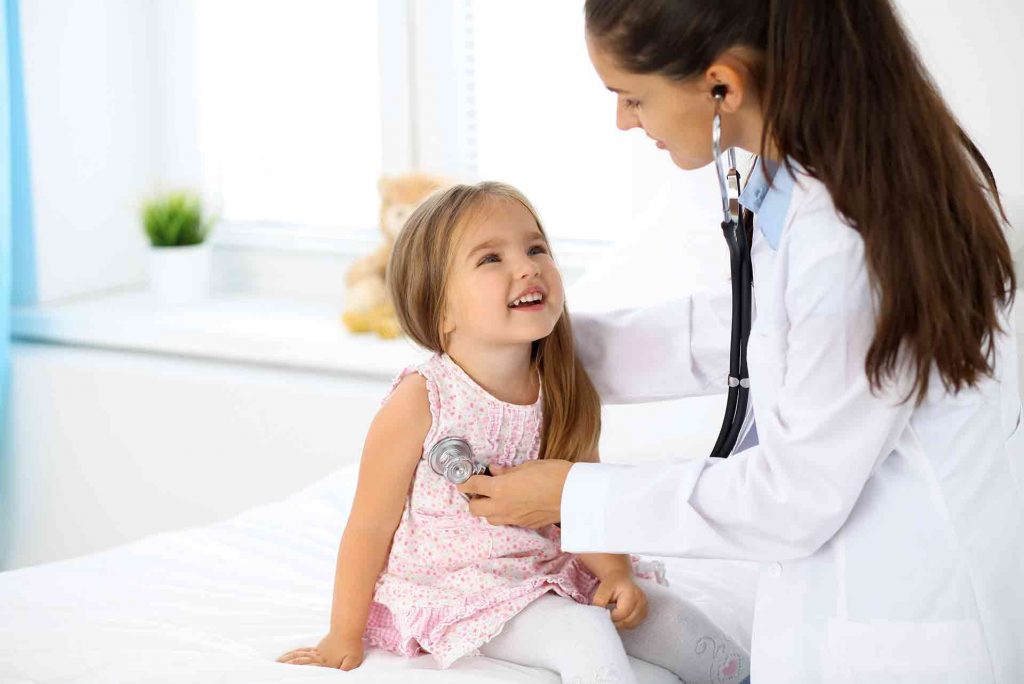 Prawda ( true) czy fałsz ( false)A doctor is a womanA patient is a young boyA doctor i soldA patient is wearing a blue dressA patient is sittingA patient is sadThe room is whiteA doctor has got long, curly hair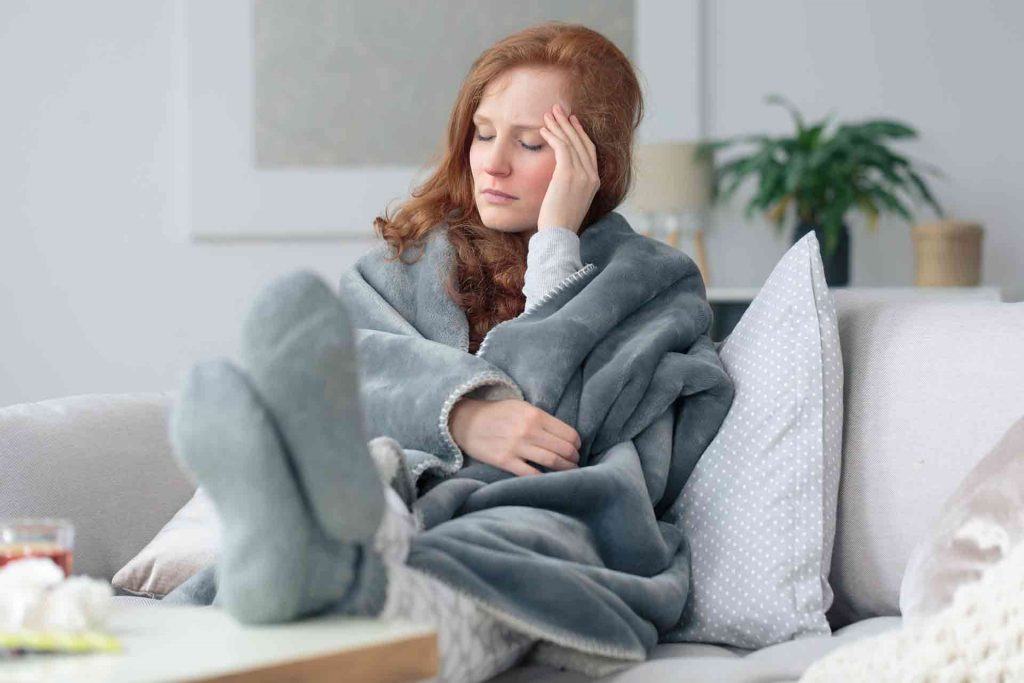 Wizyta u lekarza nie jest przyjemna.To prawda.Oto sformułowania, z którymi możemy zetknąć się w gabinecie lekarskim.Please, take a seat. – Proszę usiąść.Please, be seated. – Proszę usiąść.The waiting room is on your right. – Poczekalnia jest na prawo.The doctor will see you now. – Lekarz Pana/Panią przyjmie teraz.What seems to be the matter? – Co Panu/Pani dolega?How can I help you today? – W czym mogę dzisiaj pomóc?What brings you in today? – Co Pana/Panią dzisiaj do mnie sprowadza?Are you insured? – Czy jest Pan/i ubezpieczony/a?Do you have insurance? – Czy ma Pan/Pani ubezpieczenie?What hurts? – Co boli?Zapamiętasz?I hope so Ważnym elementem dbania o stan naszego zdrowia jest umówienie się na wizytę u lekarza.Przeanalizuj następujące sformułowania.By ułatwić Ci to zadanie- każde ze zdań jest w dwóch wersjach: wersji angielskiej i wersji polskiej to make an appointment – umówić się na wizytęI’d like to make an appointment to see doctor Smith.Chciałbym umówić wizytę u doktora Smitha.I need to make an appointment to see the doctor.Potrzebuję umówić się na wizytę u lekarza.to have an appointment – mieć umówioną wizytęDo you have an appointment?Czy ma Pan/Pani umówioną wizytę?to get an appointment – umowić się na wizytęHow soon can I get an appointment?Kiedy (najszybciej) mogę się umówić na wizytę?your first visit – pierwsza wizytaIs this your first visit?Czy to Pana/Pani pierwsza wizyta?What is this regarding? – Czego to dotyczy?What is this appointment regarding?Czego dotyczy ta wizyta?health insurance – ubezpieczenie zdrowotneDo you have health insurance?Czy posiada Pan/Pani ubezpieczenie zdrowotne?A teraz to samo, ale jako dialog Nie będziecie przecież rozmawiali sami ze sobą Dialog: umawianie wizyty u lekarzaPodczas wizyty u lekarza koniecznie musimy opisać co nam dolega. Jeśli nie umiemy opisać naszych objawów, lekarz raczej nam nie pomoże. Dlatego tak ważna jest umiejętność opisywania naszych dolegliwości.Can you describe your symptoms?Może Pan/i opisać objawy?I have… / Mam…a backache – ból plecówa broken finger – złamany paleca broken leg – złamaną nogęa broken nose – złamany nosa cough – kaszelchest pains – bóle w klatce piersiowejdiarrhoea – biegunkaa fever – gorączkaa headache – ból głowyan open wound – otwartą ranęa rash – wysypkęa runny nose – katara sore throat – ból gardłaa sprained ankle – skręconą kostkęa stomach ache – ból brzuchaa swollen ankle – spuchniętą kostkęa twisted ankle – skręconą kostkęan ugly bruise – siniakan upset stomach – rozstrój żołądkaI coś jeszcze… I feel dizzy. – Kręci mi się w głowie.I feel nauseous. – Mdli mnie.I feel weak. – Jestem osłabiony/a.I have a cold. – Jestem przeziębiony/a.I’ve been feeling sick. – Mam mdłości.I have food poisoning. – zatrucie pokarmowe.I have high blood pressure. – Mam wysokie ciśnienie.I have low blood pressure. – Mam niskie ciśnienie.I have the flu. – Mam grypę.I’m in pain. – Boli mnie.I’m running a fever. – Mam gorączkę.I’m short of breath. – Mam duszności.My head hurts. – Głowa mnie boli.My throat is very dry. – Mam bardzo sucho w gardle.RECEPTIONIST:Doctor Smith’s office, how may I help you?Gabinet doktora Smitha. W czym mogę pomóc?PATIENT:Yes, hello. I’d like to make an appointment for today.Tak, dzień dobry. Chciałbym się umówić na wizytę dzisiaj.RECEPTIONIST:Is this your first visit?Czy to Pana pierwsza wizyta?PATIENT:No, I’ve been to see dr. Smith before.Nie, już byłem u doktora Smitha.RECEPTIONIST:Can I have your name, please?Mogę prosić o pana godność?PATIENT:It’s Kennedy. Albert Kennedy.Kennedy. Albert Kennedy.RECEPTIONIST:Ok, let me just pull up your information. (…) Here we are. When would you be available to come see doctor Smith?Dobrze, znajdę tylko Pana kartę w systemie. (…) Mam. Kiedy mógłby Pan przyjść na wizytę do doktora Smitha?PATIENT:Anytime today works for me.Dzisiaj o każdej porze.RECEPTIONIST:I’m sorry, but the nearest slot is tomorrow, at 9 a.m.Przykro mi, ale najbliższy wolny termin to jutro o 9 rano.PATIENT:That’s fine. Thank you.W porządku. Dziękuję.RECEPTIONIST:See you tomorrow then.W takim razie, do zobaczenia jutro.